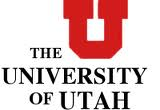 STRING PROGRAMUNIVERSITY OF UTAH - PREPARATORY DIVISIONOffice: Module 1 Fine Arts West, Phone: 801-581-7811CALENDAR	2020-2021BEGINNING STRINGSTime:		Thursday 5:00 pmLocation:	Recital Hall Fine Arts West (274 South University Street)Teacher:        	Kasia Sokol-BorupAugust 1		First installment of tuition dueAugust 27		Parent training meeting. Room 250 of Fine Arts West, 5:00 pmSeptember 3		Classes beginSeptember 7	 	Holiday – Labor DaySeptember 8		Private lessons beginOctober TBA	Halloween Concert (7:30 pm, Libby Gardner Hall) attendance requiredNovember 21		Winter Concert (11:00 am, FAW) attendance requiredNovember 23-27 	Holiday – Thanksgiving (no classes or lessons)November 30		Fall semester classes and lessons continue onlineDecember 3		Last day of classDecember 5-Jan 10	Winter Break (no classes or lessons)January 1 		Second installment of tuition dueJanuary 11		Classes and lessons resumeJanuary 18		Holiday – Martin Luther King Jr. DayFebruary 15		Holiday – Presidents’ Day March 7-14		Spring Break (no classes or lessons)March 20		Bach Festival (TBA) attendance requiredMay 1			Spring Concert (11:00 am, FAW) attendance required